KEMENTERIAN PENDIDIKAN DAN KEBUDAYAAN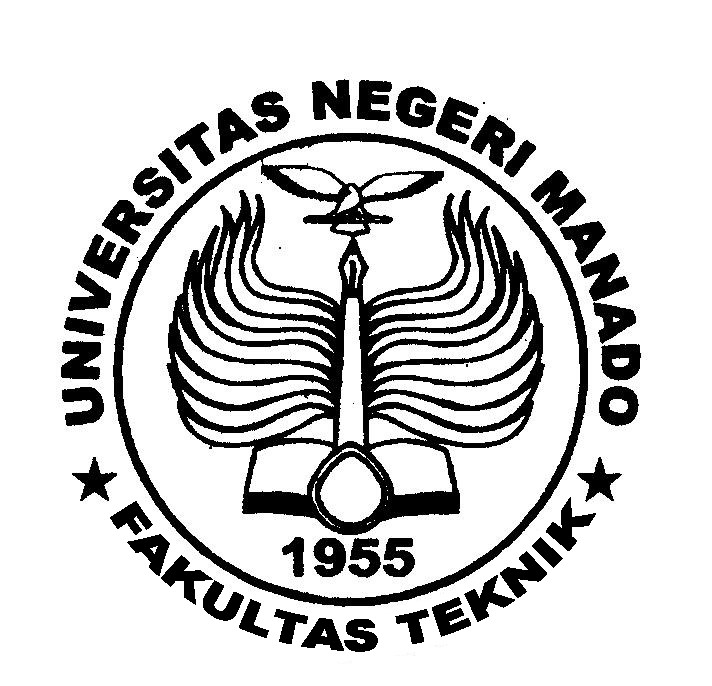 UNIVERSITAS NEGERI MANADOFAKULTAS TEKNIKAlamat : Kampus UNIMA Tondano 95618 Telepon : (0431) 322543, Fax. : (0431) 322543DAFTAR HADIR UJIAN SEMESTER GENAP TAHUN 2019/ 2020Hari/Tgl		: 						SKS/Semester	:Mata Kuliah	:						Prog.Studi	:Petugas Monev:						PUKUL		: ………… s/d………………Nama Dosen,				Tanda Tangan……………………		1.  ……………………                                                                                      2……………….  			2………………….1Lembar untuk Dosen												1Lembar untuk Jurusan/Prodi1Lembar untuk SubBag.PendidikanNO.NAMA-NAMAN I ML/PTANDA TANGANKET.1.1.2.                          2.3. 3. 4.                          4.     5. 5.6.                          6.7. 7.8.                          8.9. 9.10                         10.11.11.12.                         12.13.13.14.                         14.15.15.16.                         16.17.17.18.                         18.19.19.20.                         20.21.21.22.                         22.23.23.24.                         24.25.25.26.                         26.27.27.28.                         28.29.29.30.                         30.31.31.32.                         32.33.33.34.                         34.35.35.36.                         36.3737.              38.                         38.39.39.40.                         40.